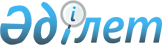 Об утверждении размеров тарифов за услуги, предоставляемым коммунальным государственным учреждением "Сырдарья-Туркестанский государственный региональный природный парк" управления природных ресурсов и регулирования природопользования Туркестанской областиПостановление акимата Южно-Казахстанской области от 18 апреля 2017 года № 94. Зарегистрировано Департаментом юстиции Южно-Казахстанской области 17 мая 2017 года № 410
      Сноска. Заголовок постановления - в редакции постановления акимата Туркестанской области от 29.04.2022 № 82 (вводится в действие по истечении десяти календарных дней после дня его первого официального опубликования).
      В соответствии с подпунктом 7) пункта 2 статьи 10 Закона Республики Казахстан "Об особо охраняемых природных территориях", акимат Туркестанской области ПОСТАНОВЛЯЕТ:
      Сноска. Преамбула - в редакции постановления акимата Туркестанской области от 29.04.2022 № 82 (вводится в действие по истечении десяти календарных дней после дня его первого официального опубликования).


      1. Утвердить размеры тарифов за услуги, предоставляемым коммунальным государственным учреждением "Сырдарья-Туркестанский государственный региональный природный парк" управления природных ресурсов и регулирования природопользования Туркестанской области" согласно приложению 2 к настоящему постановлению.
      Сноска. Пункт 1 - в редакции постановления акимата Туркестанской области от 29.04.2022 № 82 (вводится в действие по истечении десяти календарных дней после дня его первого официального опубликования).


      2. Государственному учреждению "Аппарат акима Южно-Казахстанской области" в порядке, установленном законодательными актами Республики Казахстан, обеспечить:
      1) направление настоящего постановления на официальное опубликование в периодических печатных изданиях, распространяемых на территории Южно-Казахстанской области и в Эталонном контрольном банке нормативных правовых актов Республики Казахстан;
      2) размещение настоящего постановления на интернет-ресурсе акимата Южно-Казахстанской области.
      3. Настоящее постановление вводится в действие по истечении десяти календарных дней после дня его первого официального опубликования.
      4. Контроль за исполнением настоящего постановления возложить на заместителя акима области Джамалова Б.С. Размеры тарифов за услуги, предоставляемые государственным коммунальным
казенным предприятием "Шымкентский государственный дендрологический парк"
      Сноска. Приложение 1 исключено постановлением акимата Туркестанской области от 29.04.2022 № 82 (вводится в действие по истечении десяти календарных дней после дня его первого официального опубликования). Размеры тарифов за услуги, предоставляемые коммунальным государственным учреждением "Сырдарья-Туркестанский государственный региональный природный парк"
      Сноска. Приложение 2 - в редакции постановления акимата Туркестанской области от 29.04.2022 № 82 (вводится в действие по истечении десяти календарных дней после дня его первого официального опубликования); с изменениями, внесенными постановлением акимата Туркестанской области от 28.05.2024 № 91 (вводится в действие по истечении десяти календарных дней после дня его первого официального опубликования).
      Примечание: 
      * За предлагаемые услуги предусматривает следующие скидки:
      -детям дошкольного возраста – бесплатно;
      -детям школьного возраста – 50%;
      -студентам очной формы обучения - 25%. Размеры тарифов за услуги, предоставляемые государственным коммунальным казенным предприятием "Шымкентский государственный зоологический парк"
      Сноска. Приложение 3 исключено постановлением акимата Туркестанской области от 29.04.2022 № 82 (вводится в действие по истечении десяти календарных дней после дня его первого официального опубликования).
					© 2012. РГП на ПХВ «Институт законодательства и правовой информации Республики Казахстан» Министерства юстиции Республики Казахстан
				
      Аким области

Ж. Туймебаев

      Сатыбалды Д.А.

      Тургумбеков А.Е.

      Бокенбаев Ж.К.

      Джамалов Б.С.

      Садыр Е.А.

      Садибеков У.

      Сабитов А.С.

      Мендебаев К.Н.
Приложение 1
к постановлению акимата
Южно-Казахстанской области
от 18 апреля 2017 года № 94Приложение 2
к постановлению акимата
Южно-Казахстанской области
от 18 апреля 2017 года № 94
№
Наименование услуги
Единица измерения
Время пользования
Размеры тарифов, тенге
1
2
3
4
5
1
Предоставление стоянок для транспорта
1 единица
1 сутки
176
2
Предоставление туристского инвентаря, 
в том числе:
1) туристкая палатка
1 единица
1 день
665
2
2) туристская палатка, укомплектованная спальными мешками
1 единица
1 день
1 500
3
Предоставление объектов культурно-бытового назначения, в том числе:
1) баня (1-6 человек)
1 единица
1 час
2 136
3
2) юрты
1 единица
1 день
10 206
3
3) юрты, укомплектованных предметами бытового назначения (посуда, постельные принадлежности)
1 единица 
1 день
20 000
3
4) топчаны (1-6 человек)
1 единица 
1 сутки 
5 000
3
5) топчаны, укомплектованных предметами бытового назначения (посуда, постельные принадлежности, свыше 6 человек)
1 единица
1 сутки
6 000
3
6) кемпинг (деревянные дома) (до 4 человек)
1 единица
1 сутки
12 000
3
7) кемпинг на 6 человек (вагон-дом)
1 единица
1 сутки
8 550
3
8) кемпинг (вагон-дом) на 6 человек с кондиционерами, отопительными приборами с улучшенными условиями
1 единица
1 сутки
11 000
4
Предоставление транспортных услуг, а также услуг по предоставлению во временное владение и пользование верховых животных, в том числе:
1) снегоход
1 единица
1 час
3 500
4
2) квадроцикл
1 единица 
1 час
3 500
4
3) моторная лодка (1 человек)
1 единица
1 час
1 820
4
4) моторная лодка (4 человек)
1 единица
1 час
7 277
4
5) газель NEXT
1 единица
1 час
8 000
4
6) ездовая лощадь
1 единица
1 час
1 850
5
Любительская (спортивная) рыболовства
1 человек
1 сутки
195
6
Услуги
проводников, экскурсоводов, гидов, по проведению кино-, видео- и фотосъемки 
1 группа 
(до 20 человек)
1 день
6 540
7
Предоставление туристских троп, смотровых площадок, бивачных полян *
1 человек
1 день
100
8
8
Строительству и размещению трубопроводов, линий электропередачи и связи, дорог
1 квадратный метр
1 год
159
9
9
Предоставление гостиниц, мотелей, туристских баз, объектов общественного питания, торговли и другого культурно-бытового назначения, находящихся в управлении особо охраняемой природный территорий, или мест для их размещения
1 гектар
1 месяц
6318Приложение 3
к постановлению акимата
Южно-Казахстанской области
от 18 апреля 2017 года № 94